WWW.MATCHFISHING.IT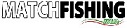 11111222223333344444555556666677777888889999910101010101ORA1ORA1ORA1ORA1ORA1ORA1ORA1ORA1ORA1ORA1ORA1ORA1ORA1ORA2ORA2ORA2ORA2ORA2ORA2ORA2ORA2ORA2ORA2ORA2ORA2ORA2ORA2ORA3ORA3ORA3ORA3ORA3ORA3ORA3ORA3ORA3ORA3ORA3ORA3ORA3ORA3ORA4ORA4ORA4ORA4ORA4ORA4ORA4ORA4ORA4ORA4ORA4ORA4ORA4ORA4ORATOTALEPESCIPIAZZPESCIPESCIPESCIPIAZPIAZPESCIPESCIPESCIPIAZPIAZPESCIPESCIPESCIPIAZPIAZPESCIPESCIPESCIPIAZPIAZPESCIPESCIPESCIPIAZPIAZPESCIPESCIPESCIPIAZPIAZPESCIPESCIPESCIPIAZPIAZPESCIPESCIPESCIPIAZPIAZPESCIPESCIPESCIPIAZPIAZPESCIPESCIPESCIPIAZPIAZPESOPESOPESOPESOPESOPESOPESOPESOPESOPESOPESOPESOPESOPESOPESOPESOPESOPESOPESOPESOPESOPESOPESOPESOPESOPESOPESOPESOPESOPESOPESOPESOPESOPESOPESOPESOPESOPESOPESOPESOPESOPESOPESOPESOPESOPESOPESOPESOPESOPESOPESOPESO